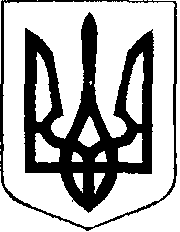                                                У К Р А Ї Н А            Жовківська міська рада      проект  Жовківського району Львівської області	54-а сесія VIІ-го демократичного скликання 				         РІШЕННЯВід                              2020р.    № ______  Про затвердження гр. Дацко Н.М. проекту землеустрою щодо відведення земельної ділянки по зміні цільовогопризначення із земель для ведення садівництва у землі для будівництва та обслуговування житлового будинку, господарських будівель і споруд по вул. С.Петлюри  в м.Жовкві.                Розглянувши заяву гр. Дацко Наталії Михайлівни  про затвердження проекту  землеустрою щодо  відведення земельної ділянки по зміні цільового призначення  із земель для ведення садівництва  у землі для будівництва та обслуговування житлового будинку, господарських будівель і споруд по вул. С.Петлюри в м.Жовкві , керуючись ст. 12, 118, 121 Земельного кодексу України , ст. 26 Закону України “Про місцеве самоврядування в Україні”, Жовківська  міська  радаВ И Р І Ш И Л А:               1. Затвердити гр. Дацко Наталії Михайлівні проект землеустрою щодо   відведення земельної ділянки по зміні цільового призначення із земель для ведення садівництва у землі для будівництва та обслуговування  житлового будинку, господарських будівель і споруд площею 0,0803 га.,  кадастровий номер  4622710100:01:007:0080 по вул. С.Петлюри в м.Жовкві.             2. Змінити цільове призначення земельної ділянки гр. Дацко Наталії Михайлівні, у відповідності до проекту землеустрою щодо відведення земельної ділянки площею 0,0803га. для будівництва та обслуговування житлового будинку, господарських будівель і споруд по вул. С.Петлюри  в м.Жовкві.               3. Зареєструвати зміну цільового призначення земельної ділянки у встановленому законодавством порядку.            4. Контроль за виконанням рішення покласти на комісію з питань регулювання земельних відносин,архітектури та будівництва.Міський голова							Петро  Вихопень